Shobukola Olabisi Olushola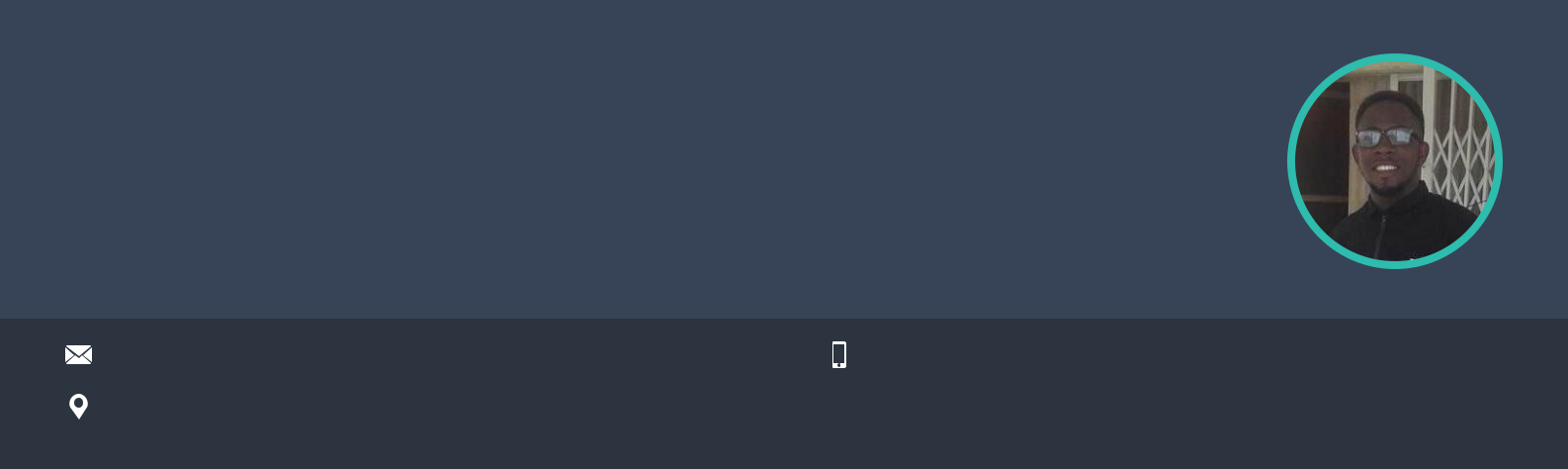 Business Manager	To work cooperatively with existing staffs and contributing the best of my quota, to take the organization to the greatest of heights. Also keen to utilize my various skills in solving problems confronting my immediate and global challenges at large and also to be committed to the growth and development of the organization.12, Prince Adekunle Street, Peace estate Bus- Stop,command , Lagos, NigeriaEDUCATIONBusiness AdministrationEkiti State University, Ado Ekiti, Ekiti State2012 – 2019	Second Class(Hons)Lower divisionSecondary School leaving Foldemi College, Ikotun,Lagos State2015 – 2011	WAECFirst School leavingKulende Primary School, kulende, Ilorin1999 – 2004WORK EXPERIENCEClearing AgentJamike Freight international limited07/2011 – 11/2011 Lagos, Nigeria Achievements/TasksSorting of document received from Nacho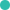 Maintaining good customer relationship to ensure client’s loyalty and commitmentMonitoring of cargos to ensure they are safe till they are being delivered to the ownersSubject Teacher (NYSC)Anegbette Sec. School09/2018 – 07/2019 Edo- State, Nigeria Achievements/TasksConstructed corresponding note using standard evaluation techniquesAscertain student’s academic performanceSKILLSEffective communication	Ability to work under stressskills	to achieve excellent resultGood knowledge in	Self motivated, smart Microsoft suites	work, achieving resultCERTIFICATION/TRAININGDiploma in Human Resource Management (2019)Diploma in Supply Chain Management (2019)National youth service corps (N.Y.S.C) (2018 – 2019)CERTIFICATESBachelor Degree Certificate (2012 – 2017)Secondary School leaving Certificate (WAEC)(2005 – 2011)First School leaving Certificate (1998 – 2004)LANGUAGESEnglish LanguageFull Professional ProficiencyINTERESTS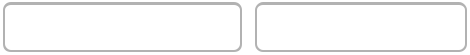 Motivating people	Meeting people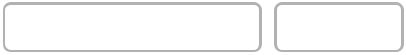 Learning new things	Readingolabisishola400@gmail.com07063760521, 08065574075, 08116249678